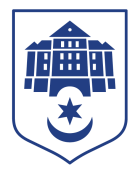 Тернопільська міська рада восьмого скликанняПротокол № 59позапланового засідання виконавчого комітету міської ради30.09.2021				Початок засідання								16.30Головуючий: Хімейчук Іван.Присутні на засіданні : Гірчак Ігор, Дідич Володимир, Корнутяк Володимир, Кошулінський Руслан, Крисоватий Ігор, Кузьма Ольга, Стемковський Владислав, Татарин Богдан, Туткалюк Ольга, Хімейчук Іван. Відсутні:  Надал Сергій, Осадця Сергій, Остапчук Вікторія, Солтис Віктор, Якимчук Петро.Кворум є – 10 членів виконавчого комітету. СЛУХАЛИ: Про забезпечення проведення в місті Тернополі футбольного матчу в рамках Чемпіонату України серед команд Прем’єр – ліги між командами ФК «Львів» та ФК «Дніпро - 1»ДОПОВІДАВ: Крисоватий Ігор.ГОЛОСУВАННЯ: за – 10, проти – 0, утримались – 0.ВИРІШИЛИ: рішення №892 додається.Заступник міського голови – керуючий справами 						Іван ХІМЕЙЧУКІрина Чорній 0674472610